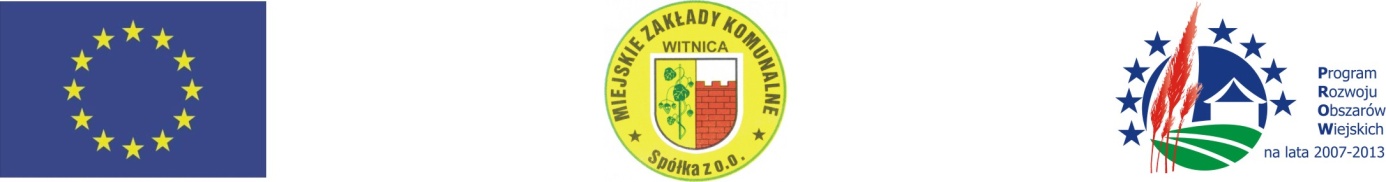 OGŁOSZENIE DO ZAPYTANIA OFERTOWEGOZ DNIA 14 maja 2014 rokuDOTYCZY: postępowania opartego na zasadzie konkurencyjności, zgodnie z art. 4 pkt.8 ustawy z dnia 29 stycznia 2004r – Prawo zamówień publicznych (tekst jednolity Dz. U z 2013, poz.907 z póź.zm),  mającego na celu wyłonienia wykonawcy na pełnienie funkcji inspektora nadzoru w zadaniu inwestycyjnym pn. „Rozbudowa sieci kanalizacyjnej w miejscowości Nowiny Wielkie – ulica Wiejska” w ramach działania 321 „Podstawowe usługi dla gospodarki i ludności wiejskiej” objętego dofinansowaniem Programu Rozwoju Obszarów Wiejskich na lata 2007-2013.1.Nazwa i adres zamawiającego:Miejskie Zakłady Komunalne Sp.z o.o w Witnicy ul. Kosynierów Mirosławskich 166-460 Witnicatel.: 095 751 50 21fax.: 095 751 50 21środowisko@witnica.pl2.Określenie przedmiotu zamówienia: Rozbudowa sieci kanalizacyjnej w miejscowości Nowiny Wielkie - ulica Wiejska w ramach działania 321 - Podstawowe usługi dla gospodarki i ludności wiejskiej, objętego dofinansowaniem Programu Rozwoju Obszarów Wiejskich na lata 2007-2013.Zakres przedmiotu zamówienia dotyczy: budowa sieci kanalizacji sanitarnej z rur PVC o średnicy 200 mm o długości 754,52 mb w ulicy Wiejskiej w Nowinach Wielkich, działki ewidencyjne numer 649 i 656 obręb nr 8. Wykonania sieci kanalizacji grawitacyjnej z odgałęzieniami - odcinek PS3-S1-S34 L=655,89 mb z rur PVC SN8 dn200, Wykonanie Odcinka S1.9.3-S1.9.7 L=98,63 mb z rur PVC SN8 dn200, c/Odgałęzienia sieci (przyłącza), Wykonanie kanalizacji sanitarnej tłocznej L=676,56mb z rur PE100 SDR 17 PN10 dn90 wraz z przepompownią ścieków PS3, Wykonanie robót montażowych w zakresie zasilania w energię elektryczną przepompowni ścieków, Monitoring przepompowni współpracujący z obecnie istniejącym systemem, g/Wykonanie robót pomiarowych i geodezyjnych.Nazwa i kod CPV : 45000000-7  - roboty budowlane; 45231300-8 - Roboty budowlane w zakresie budowy wodociągów i rurociągów do odprowadzenia ścieków ; 45233120-6 - Roboty w zakresie budowy dróg3.Termin realizacji zamówienia –  do czasu zakończenia realizacji robót budowlanych i podpisania protokołu końcowego.4.Miejsce i termin składania ofert: Ofertę należy złożyć do dnia 22 maja  2014 roku do godziny 09:00. Na Formularzu stanowiącym załącznik do zapytania ofertowego. Zapytanie ofertowe dostępne na stronie internetowej zamawiającego lub w sekretariacie. Ofertę należy złożyć w siedzibie Zamawiającego tj. Miejskich Zakładach Komunalnych Sp.zo.o w Witnicy przy ul. Kosynierów Mirosławskich 1;  66-460 Witnica, sekretariat, lub przesłać scan na adres: środowisko@witnica.pl5.Kryteria oceny ofert: -cena 100%6.Osoba uprawniona do kontaktu ze strony Zamawiającego: Radosław Książkiewicz , Tel. 95 7515021 od  poniedziałku do piątku godz: 08;14:00. Pytania, co do przedmiotu zamówienia prosimy kierować droga pisemną (mail, fax, poczta) na adres wymieniony w p. 1.7.Zamawiający zastrzega sobie prawo zakończenie postępowania bez wyboru żadnej oferty, jeżeli cena najkorzystniejszej oferty lub oferta z najniższą ceną przewyższa kwotę, którą zamawiający może przeznaczyć na sfinansowanie zamówienia.Prezes ZarząduDyrektorWojciech Grzecznowski(podpis na oryginale)